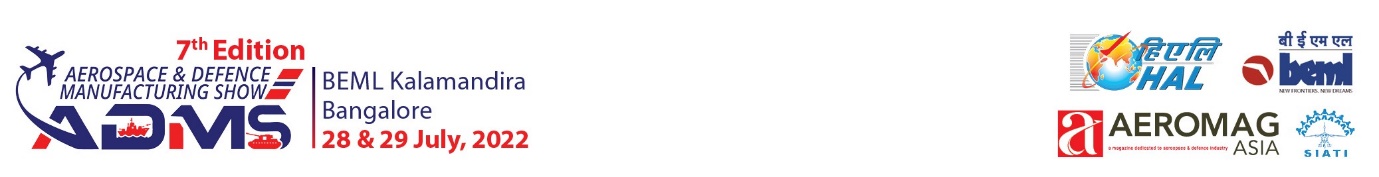 EXHIBITION STALL BOOKING FORM** ----Please fill the following details and send to adms@aeromag.in----**Company Name:   	Billing Address:    GST No:                    Stall Size:                     Stall No:                        Contact Person:   Email Id:       Mobile No:       PAYMENT DETAILSCheque / DD in favour of AEROSUN MEDIA PVT LTD Payable at BANGALORE.Bank DetailsAccount Name: AEROSUN MEDIA Pvt Ltd | Account No:  67106267298Bank Name: State Bank of India, HRBR Layout 1st Stage, Bangalore, KarnatakaIFSC Number:      SBIN0070715     | Pan No: AAICA0688B | GSTIN: 29AAICA0688B1ZQ STALL SIZECOST (RS)                      Indian CompaniesCOST (USD)         Foreign CompaniesFACILITIES4 sqm₹ 35,000$1,200** 2 Exhibitor Pass, ** 1 Table, ** 2 Chairs, ** 2 Spot Lights, ** 1 Power Socket, ** 1 Dustbin, **Carpeted Area, **  Fascia with company name.4.5 sqm₹ 40,000$1,500** 2 Exhibitor Pass, ** 1 Table, ** 2 Chairs, ** 2 Spot Lights, ** 1 Power Socket, ** 1 Dustbin, **Carpeted Area, **  Fascia with company name.6 sqm₹ 50,000$2,500** 3 Exhibitor Pass, ** 1 Table, ** 2 Chairs, ** 2 Spot Lights, ** 1 Power Socket, ** 1 Dustbin, **Carpeted Area, **  Fascia with company name.8 sqm₹ 60,000$3,000** 4 Exhibitor Pass, ** 1 Table, ** 2 Chairs, ** 3 Spot Lights, ** 1 Power Socket, ** 1 Dustbin, **Carpeted Area, **  Fascia with company name.18% GST Extra18% GST Extra